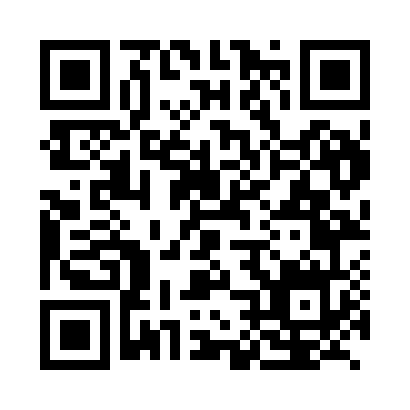 Prayer times for Hulin, ChinaWed 1 May 2024 - Fri 31 May 2024High Latitude Method: Angle Based RulePrayer Calculation Method: Muslim World LeagueAsar Calculation Method: ShafiPrayer times provided by https://www.salahtimes.comDateDayFajrSunriseDhuhrAsrMaghribIsha1Wed1:563:5611:053:026:168:082Thu1:543:5411:053:036:178:103Fri1:513:5311:053:036:188:124Sat1:493:5111:053:046:198:145Sun1:473:5011:053:046:218:166Mon1:443:4811:053:056:228:187Tue1:423:4711:053:056:238:208Wed1:403:4611:053:056:248:229Thu1:383:4411:053:066:268:2410Fri1:353:4311:053:066:278:2611Sat1:333:4211:053:076:288:2812Sun1:313:4011:053:076:298:3013Mon1:293:3911:053:086:318:3214Tue1:273:3811:053:086:328:3415Wed1:253:3711:053:086:338:3616Thu1:223:3611:053:096:348:3817Fri1:203:3511:053:096:358:4018Sat1:183:3411:053:106:368:4219Sun1:163:3311:053:106:388:4420Mon1:143:3111:053:106:398:4621Tue1:123:3111:053:116:408:4822Wed1:103:3011:053:116:418:5023Thu1:083:2911:053:126:428:5224Fri1:063:2811:053:126:438:5425Sat1:043:2711:053:126:448:5626Sun1:033:2611:053:136:458:5827Mon1:013:2511:053:136:468:5928Tue12:593:2511:063:146:479:0129Wed12:573:2411:063:146:489:0330Thu12:563:2311:063:146:499:0531Fri12:543:2311:063:156:509:06